Ngày soạn: Ngày dạy:LUYỆN TẬP HÌNH HỘP CHỮ NHẬT, HÌNH LẬP PHƯƠNGThời gian thực hiện: 1 tiếtI. MỤC TIÊU:1. Về kiến thức: - Củng cố các kiến thức về hình hộp chữ nhật, hình lập phương.-Vận dụng được các kiến thức đã học vào bài toán cụ thể, bài toán thực tế.2. Về năng lực: Phát triển cho HS:- Năng lực chung:+ Năng lực tự học: HS hoàn thành các nhiệm vụ được giao ở nhà và hoạt động cá nhân trên lớp.+ Năng lực giao tiếp và hợp tác: thông qua hoạt động nhóm, HS biết hỗ trợ nhau; trao đổi, thảo luận, thống nhất ý kiến trong nhóm để hoàn thành nhiệm vụ.+ Năng lực giải quyết vấn đề và sáng tạo:- Năng lực đặc thù:+ Năng lực tư duy và lập luận toán học; năng lực tính toán: thông qua các bài tính toán, vận dụng các kỹ năng để áp dụng vào các bài toán thực tế+ Năng lực giao tiếp toán học: thông qua các thao tác chuyển đổi ngôn ngữ từ đọc sang viết tập hợp, kí hiệu tập hợp; 3. Về phẩm chất: bồi dưỡng cho HS các phẩm chất:     - Chăm chỉ: thực hiện đầy đủ các hoạt động học tập và nhiệm vụ được giao một cách tự giác, tích cực.     - Trung thực: thật thà, thẳng thắn trong báo cáo kết quả hoạt động cá nhân và hoạt động nhóm, trong đánh giá và tự đánh giá.     - Trách nhiệm: hoàn thành đầy đủ và có chất lượng các hoạt động học tập.II. THIẾT BỊ DẠY HỌC VÀ HỌC LIỆU:1. Giáo viên:  - Thước thẳng, máy chiếu.- Phiếu bài tập cho HS.2. Học sinh: Vở ghi, đồ dùng học tập.III. TIẾN TRÌNH DẠY HỌC:HOẠT ĐỘNG 1: MỞ ĐẦUa) Mục tiêu:+ Gây hứng thú và tạo động cơ học tập cho HS.+ Hs làm được các bài tập về hình hộp chữ nhật, hình lập phương. b) Nội dung: HS chú ý lắng nghe và thực hiện yêu cầu.c) Sản phẩm: Ghi nhớ khái niệm, các yếu tố về hình hộp chữ nhật và hình lập phương.d) Tổ chức thực hiện: B. HOẠT ĐỘNG LUYỆN TẬPa) Mục tiêu: Hs vận dụng được các công thức tính diện tích xung quang, thể tích của hình hộp chữ nhật, hình lập phương để làm một số bài toán thực tếb) Nội dung: Bài 2,3,4c) Sản phẩm: Tìm được kết quả của các bài toán.d) Tổ chức thực hiện:HƯỚNG DẪN VỀ NHÀ- Yêu cầu HS nắm vững kiến thức đã học trong buổi ôn tập.- Ghi nhớ dạng và phương pháp giải các dạng toán đã học. Làm các bài tập sau:BÀI TẬP GIAO VỀ NHÀ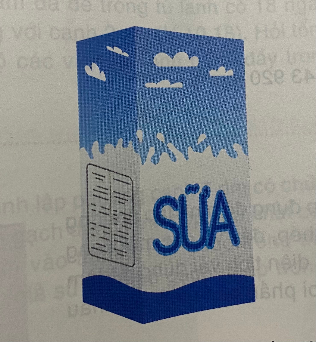 Một hộp sữ tươi có dạng hình hộp chữ nhật với dung tích 1 lít, chiều cao 20cm, chiều dài 10cm.Tính chiều rộng của hộp sữa.Tính diện tích vật liệu dùng để làm vỏ hộp sữa (coi như phần mép hộp không đáng kể)?Một chiếc khay làm đá để trong tủ lạnh có 18 ngăn nhỏ hình lập phương với cạnh 2cm. Hỏi tổng thể tivchs của toàn bộ các viên đá lạnh đựng đầy trong khay là bao nhiêu?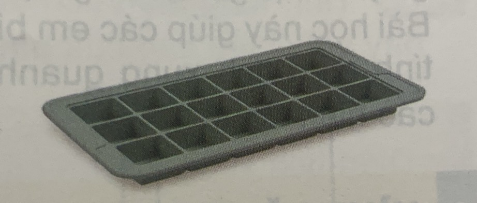 Một cái thùng hình lập phương cạnh 7dm có chứa nước, độ sâu của nước là 4dm. Người ta thẻ 25 viên gạch dạng hình hộp chữ nhật có chiều dài 2dm, chiều rộng 1dm và chiều cao 0,5dm vào thùng. Hoit nước trong thùng dâng lên cách miệng thùng bao nhiêu dm? (Giả sử toàn bộ gạch ngập trong nước và chúng hút nước không đáng kể) Hoạt động của GV và HSSản phẩm cần đạtBước 1:GV giao nhiệm vụ:- GV cho HS đọc đề bài 1.Yêu cầu HS hoạt động theo nhóm 2 bạn làm bài.Bước 2: Thực hiên nhiệm vụ: - Hoạt động nhóm trả lời.Bước 3: Báo cáo kết quả- Đại diện các nhóm báo cáoBước 4: Đánh giá nhận xét kết quả- GV cho HS khác nhận xét câu trả lời và chốt lại kiến thức.- GV yêu cầu HS ghi chép kiến thức vào vởQuan sát hình hộp chữ nhật ABCD. MNPQ và hình lập phương MNPQ.EFGH và kể tên:Các mặt bên của hình hộp chữ nhật, hình lập phươngCác đỉnh của hình hộp chữ nhật, hình lập phươngCác cạnh bên của hình hộp chữ nhật, hình lập phươngCác đường chéo của hình hộp chữ nhật, hình lập phương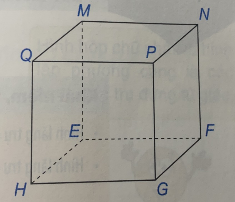 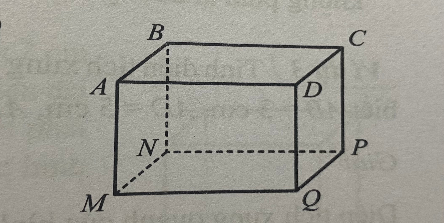 Giảia) Các mặt bên của hình hộp chữ nhật là: ABNM, BCPN, CDQP, ADQM- Các mặt bên của hình lập phương là: QMEH, MNFE, NPGF, QPGHb) Các đỉnh của hình hộp chữ nhật là: A, B, C, D, M, N, P, Q- Các đỉnh của hình lập phương là: M, N, P, Q, E, F, G, Hc) Các cạnh bên của hình hộp chữ nhật là: AM, BN, CP, DQ- Các cạnh bên của hình lập phương là: ME, NF, PG, QHd) Các đường chéo của hình hộp chữ nhật là: AP, BQ, CM, DN- Các đường chéo của hình lập phương là: MG, NH, PE, QF Hoạt động của GV và HSSản phẩm cần đạtBước 1: Giao nhiệm vụ 1- GV cho HS đọc đề bài 2.Yêu cầu HS hoạt động cá nhân làm bài.Bước 2: Thực hiện nhiệm vụ- HS đọc đề bài , thực hiện nhiệm vụBước 3: Báo cáo kết quả- 2 HS lên bảng trình bàyBước 4: Đánh giá kết quả- GV cho HS nhận xét bài làm của HS và chốt lại một lần nữa cách làm của dạng bài tập.Một xe đông lạnh có thùng hàng dạng hình hộp chữ nhật, kích thước lòng thùng hàng dài 5,6m, rộng 2m, cao 2m. Tính thể tích của lòng thùng hàng.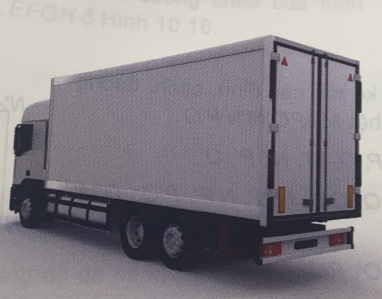 GiảiThể tích của lòng thùng hàng là: Vậy thể tích thùng hàng là Bước 1: Giao nhiệm vụ- GV cho HS đọc đề bài bài 3.Yêu cầu:- HS thực hiện giải toán cá nhân- HS so sánh kết quả với bạn bên cạnhBước 2: Thực hiện nhiệm vụ- HS đọc đề bài, làm bài cá nhân và thảo luận cặp đôi theo bàn để trả lời câu hỏi .	Bước 3: Báo cáo kết quả- HS hoạt động cá nhân, đại diện 2 hs lên bảng trình bày.Bước 4: Đánh giá kết quả- GV cho HS nhận xét chéo bài làm của các bạn và chốt lại một lần nữa cách làm của dạng bài tập.Bạn Thanh làm một thùng đựng đồ có dạng hình lập phương không có nắp cạnh 30cm với khung bằng thép, đáy và các cạnh xung quang bằng vải. Hỏi diện tích vải dùng để làm chiếc hộp đó là bao nhiêu (coi phần các mép vải khâu nối không đáng kể)?GiảiDiện tích 1 mặt của thùng đựng đồ là: Diện tích vải dùng để làm chiếc hộp đó là: Vậy diện tích vải dùng làm thùng là Bước 1: Giao nhiệm vụ 1- GV cho HS đọc đề bài 4.Yêu cầu HS hoạt động cá nhân làm bài.Bước 2: Thực hiện nhiệm vụ- HS đọc đề bài , thực hiện nhiệm vụ.Bước 3: Báo cáo kết quả- 1 Hs lên bảng trình bàyBước 4: Đánh giá kết quả- GV cho HS nhận xét bài làm của HS và chốt lại một lần nữa cách làm của dạng bài tập.Một bể nước có dạng hình hộp chữ nhật với chiều dài 2m. Lúc đầu bể không có nước. Sau khi đổ vào bể 120 thùng nước, mỗi thùng chứa 20 lít nước thì mực nước của bể dang cao 0,8m.Tính chiều rộng của bể nướcNgười ta đổ thêm 60 thùng nước nữa thì đầy bể. Hỏi bể cao bao nhiêu mét?Giảia) Thể tích nước hiện có trong bể là: Chiều rộng của bể nước là: b) Thể tích của bể nước là: Bể nước có chiều cao là: 